PREFEITURA MUNICIPAL DE SÃO LUISCADASTRO DE FORNECEDOR – CPLPESSOA FÍSICADADOS DA PESSOA FÍSICA:	DADOS CADASTRAIS:DADOS BANCÁRIOS:DOCUMENTAÇÃO NECESSÁRIA (XEROX):                                                                                           *RG E CPF *COMPROVANTE DE RESIDÊNCIA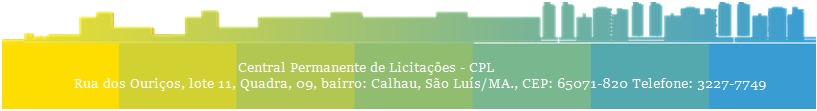 NOME COMPLETO:RG:CPF:PIS/PASEP/NIT:ENDEREÇO:ENDEREÇO:COMPLEMENTO:BAIRRO:CIDADE/UF:CEP:TELEFONE:FAX:BANCO:AGÊNCIA:CONTA:SECRETARIA:FINALIDADE DO CADASTRO (ATUAÇÃO):CÓDIGO DO FORNECEDOR:DATA: